Геометрия 9 класс Цель работы -оценить уровень подготовки обучающихся по геометрии с целью контроля знаний и умений по предмету.Содержание работы: материал разработан на основе Федерального компонента государственного стандарта основного общего образования по математике. Работа содержит 4 задания базового уровня сложности, 2 задания повышенного уровня. Задания 1-6 требуют полной записи решения и ответа. Данные задания направлены на проверку следующих качеств математической подготовки обучающихся:Рекомендуемое время на выполнение работы – 40-45 минут.Задания 1-6 считаются выполненными верно, если обучающийся выбрал правильный путь решения, из письменной записи решения понятен ход его рассуждений, получен правильный ответ. Система оценивания заданий №1-№4.Система оценивания заданий №5Система оценивания задания №6Количество баллов за выполнение заданий.Оценка за выполненную работуПеречень элементов содержания,проверяемых на промежуточной аттестации.1 вариант.№1Центральный угол AOB опирается на хорду АВ так, что угол ОАВ равен 60° . Найдите длину хорды АВ, если радиус окружности равен 8.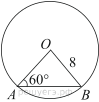 №2Углы выпуклого четырехугольника относятся как 3:5:15:17. Найдите меньший угол. Ответ дайте в градусах.№3Периметр равнобедренного треугольника равен 36, а основание равно 16. Найдите площадь треугольника.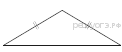 №4На каком расстоянии (в метрах) от фонаря стоит человек ростом 1,8 м, если длина его тени равна 9 м, высота фонаря 4 м?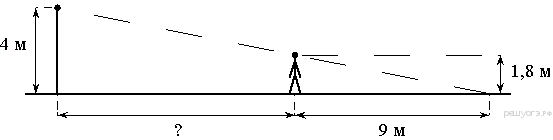 №5. Периметр прямоугольника равен 56, а диагональ равна 27. Найдите площадь этого прямоугольника.№6 Известно, что около четырёхугольника ABCD можно описать окружность и что продолжения сторон AD и BC четырёхугольника пересекаются в точке K. Докажите, что треугольники KAB и KCD подобны.2 вариант.№1 Центральный угол AOB равен 60°. Найдите длину хорды AB, на которую он опирается, если радиус окружности равен 5.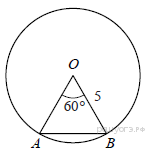 №2 Углы выпуклого четырехугольника относятся как 5:6:9:10. Найдите меньший угол. Ответ дайте в градусах.№3 Периметр равнобедренного треугольника равен 48, а боковая сторона — 15. Найдите площадь треугольника.№4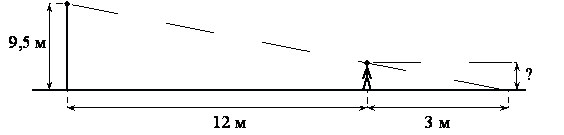 Человек стоит на расстоянии 12 м от столба, на котором висит фонарь, расположенный на высоте 9,5 м. Тень человека равна 3 м. Какого роста человек (в метрах)?№5 Периметр прямоугольника равен 30, а диагональ равна 14. Найдите площадь этого прямоугольника.№6 Известно, что около четырёхугольника ABCD можно описать окружность и что продолжения сторон AD и BC четырёхугольника пересекаются в точке K. Докажите, что треугольники KAB и KCD подобны.Критериине решено0ответ записан без решения 1ход решения верный, получен верный ответ 2критериине решено0записан только ответ1ход решения верный, но есть вычислительные ошибки 2ход решения верный, получен верный ответ3критериине решено0доказательство начато верно, но не доведено до конца1доказательство в целом верное, но содержит неточности2доказательство в целом верное, но содержит неточность3доказательство верное, все шаги присутствуют4№ задания123456кол-во баллов0-20-20-20-20-30-415 балловКол-во полученных баллов0-34-78-1112-15Оценка«2»«3»«4»«5»№ заданияКодконтролируемого элементаЭлементы содержания17.4.17.2.6Центральный , вписанный угол, величина вписанного угла.Сумма углов треугольника. Внешние углв треугольника.27.3.4Сумма углов выпуклого многоугольника37.5.7.Площадь треугольника.47.2.9Подобие треугольников, коэффициент подобия. Признаки подобия треугольников.57.5.4Площадь и его свойства. Площадь прямоугольника67.2.9Подобие треугольников, коэффициент подобия. Признаки подобия треугольников.